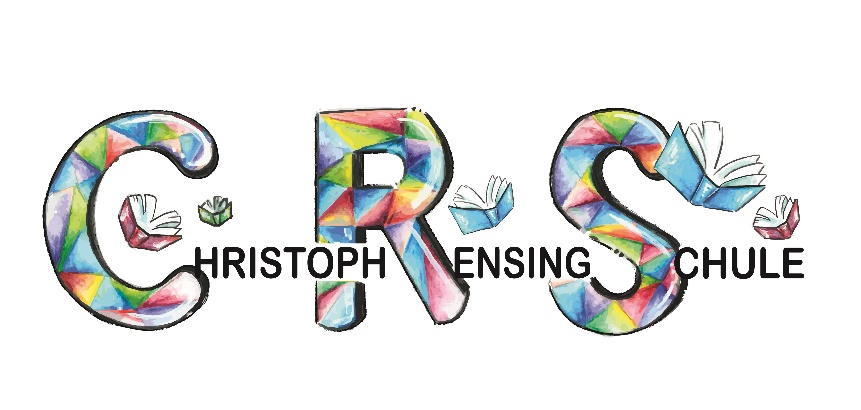 Terminübersicht für das Schuljahr 2023 / 2024 MonatTagTerminAugust 2023Mittwoch23.08.2023Klassenpflegschaftssitzung Stufe 3Beginn 19:00 UhrMontag28.08.2023SchulzahnarztSeptember 2023Freitag01.09.2023SchulzahnarztDienstag05.09.2023Fototermin alle KlassenDienstag05.09.2023Radfahrtraining Stufe 4Mittwoch06.09.2023SchulpflegschaftssitzungBeginn 18:00 UhrMittwoch06.09.2023SchulkonferenzBeginn 19:30 UhrDienstag11.09.2023Radfahrtraining Stufe 4Dienstag12.09.2023GottesdienstSamstag16.09.2023Tag der offenen Tür09:00 – 11:00 UhrAnwesenheitspflicht für alle SchülerDienstag, 19.09.2023Päd. Ganztag OGS,keine NotbetreuungMittwoch20.09.2023Musikworkshop4. SchuljahrDonnerstag21.09.2023Musikworkshop3. SchuljahrDonnerstag21.09.2023Dreikönigswallfahrt 4.Schuljahr25.09.2023 –29.09.2023Anmeldetermine – Schulneulingenach TerminabspracheDienstag26.09.2023Radfahrtraining Stufe 4Donnerstag28.09.2023Päd. GanztagSchulfrei, Notbetreuung OGS mit AnmeldungOktober 202302.10.2023 –14.10.2023Herbstferien16.10.2023 – 27.10.2023Anmeldetermine – Schulneulingenach TerminabspracheDienstag17.10.2023Radfahrtraining Stufe 4Dienstag24.10.2023Gottesdienst und Lehrer:innen-Ausflug mit OGS, keine Notbetreuung Oktober 2023Donnerstag26.10.2023Infoabend zu weiterführenden Schulen 19:00 Uhr GGS Burg HackenbroichDienstag31.10.2023Radfahrtraining Stufe 4November 2023Mittwoch01.11.2023AllerheiligenschulfreiDienstag07.11.2023GottesdienstDienstag07.11.2023St. Martinszug17:00 UhrDonnerstag30.11.2023Päd. GanztagSchulfrei, Notbetreuung OGS mit AnmeldungDezember 2023Dienstag05.12.2023GottesdienstDienstag05.12.2023Puppentheater21.12.2023 –05.01.2024WeihnachtsferienJanuar 2024Dienstag09.01.2024GottesdienstDienstag16.01.2024ZeugniskonferenzFreitag26.01.2024ZeugnisausgabeFebruar 2024Dienstag06.02.2024GottesdienstFreitag09.02.2024beweglicher FerientagschulfreiMontag12.02.2024RosenmontagschulfreiDienstag13.02.2024beweglicher FerientagschulfreiMärz 2024Dienstag05.03.2024Gottesdienst25.03.2024 06.04.2024OsterferienApril 2024Dienstag09.04.2024GottesdienstMai 2024Donnerstag09.05.2024Christi Himmelfahrt schulfreiMittwoch01.05.2023Tag der ArbeitschulfreiFreitag10.05.2024beweglicher FerientagschulfreiMontag20.05.2024PfingstenschulfreiMai 2024Dienstag21.05.2024PfingstferienDonnerstag30.05.2024Fronleichnam schulfreiFreitag31.05.2024beweglicher FerientagschulfreiJuni 2024Dienstag04.06.2024GottesdienstMo - Fr17.06.2024 – 21.06.2023ProjektwocheDienstag18.06.2024ZeugniskonferenzDienstag25.06.2024LehrerausflugUnterricht bis 11:45 Uhr, danach Notbetreuung OGS mit AnmeldungJuli 2024Mo – Mi01.07.2024 – 03.07.2024Klassenfahrt Stufe 3Freitag05.07.2024ZeugnisausgabeUnterrichtsende 11:00 Uhr08.07.2024 –20.08.2024Sommerferien